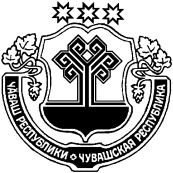 В соответствии с положением Федерального закона от 05 апреля 2013 №44-ФЗ «О контрактной системе в сфере закупок товаров, работ, услуг для обеспечения государственных и муниципальных нужд» администрация Яншихово-Челлинского сельского поселения Красноармейского района Чувашской Республики  п о с т а н о в л я е т:Утвердить документацию запроса котировок по созданию и обустройству детской площадки в деревне Малые Челлы Яншихово-Челлинского сельского поселения Красноармейского района Чувашской Республики.Рекомендовать сектору организации и проведения муниципальных закупок отдела сельского хозяйства, экономики и управления имуществом администрации Красноармейского района на основании Соглашения №9 от 09.01.2018 года «О передаче осуществления части полномочий в сфере закупок товаров, работ и услуг для обеспечения муниципальных нужд» разместить муниципальный заказ по  автомобильных дорог общего пользования местного значения в единой информационной системе (на официальном сайте www.zakupki.gov.ru).Глава  Яншихово-Челлинского сельского поселения                                                           В.Н. ПетровЧĂВАШ РЕСПУБЛИКИКРАСНОАРМЕЙСКИ РАЙОНĔЧУВАШСКАЯ РЕСПУБЛИКА КРАСНОАРМЕЙСКИЙ РАЙОН ЕНШИК-ЧУЛЛĂ ЯЛ ПОСЕЛЕНИЙĔН АДМИНИСТРАЦИЙĔ ЙЫШĂНУЕншик-Чуллă ялĕАДМИНИСТРАЦИЯЯНШИХОВО-ЧЁЛЛИНСКОГО СЕЛЬСКОГО ПОСЕЛЕНИЯ ПОСТАНОВЛЕНИЕд. Яншихово-ЧёллыО размещении муниципального заказа путем проведения запроса котировок